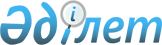 О подписании Протокола о внесении изменений и дополнений в Соглашение между Правительством Республики Казахстан и Правительством Российской Федерации о порядке пересечения казахстанско-российской государственной границы жителями приграничных территорий Республики Казахстан и Российской Федерации от 3 октября 2006 годаПостановление Правительства Республики Казахстан от 4 июня 2012 года № 737

      Правительство Республики Казахстан ПОСТАНОВЛЯЕТ:



      1. Одобрить прилагаемый проект Протокола о внесении изменений и дополнений в Соглашение между Правительством Республики Казахстан и Правительством Российской Федерации о порядке пересечения казахстанско-российской государственной границы жителями приграничных территорий Республики Казахстан и Российской Федерации от 3 октября 2006 года.



      2. Уполномочить ответственного секретаря Министерства иностранных дел Республики Казахстан Жошыбаева Рапиля Сейтхановича подписать от имени Правительства Республики Казахстан Протокол о внесении изменений и дополнений в Соглашение между Правительством Республики Казахстан и Правительством Российской Федерации о порядке пересечения казахстанско-российской государственной границы жителями приграничных территорий Республики Казахстан и Российской Федерации от 3 октября 2006 года, разрешив вносить изменения и дополнения, не имеющие принципиального характера.



      3. Настоящее постановление вводится в действие со дня подписания.      Премьер-Министр

      Республики Казахстан                       К. Масимов

Одобрен          

постановлением Правительства

Республики Казахстан    

от 4 июня 2012 года № 737

Проект 

ПРОТОКОЛ

о внесении изменений и дополнений в Соглашение

между Правительством Республики Казахстан и Правительством

Российской Федерации о порядке пересечения

казахстанско-российской государственной границы жителями

приграничных территорий Республики Казахстан и Российской

Федерации от 3 октября 2006 года

      Правительство Республики Казахстан и Правительство Российской Федерации, именуемые в дальнейшем Сторонами, руководствуясь статьей 10 Соглашения между Правительством Республики Казахстан и Правительством Российской Федерации о порядке пересечения казахстанско-российской государственной границы жителями приграничных территорий Республики Казахстан и Российской Федерации от 3 октября 2006 года (далее – Соглашение), согласились о нижеследующем: 

Статья 1

      Внести в Перечень мест пересечения границы приложения № 2 к указанному Соглашению следующие изменения и дополнения:



      1) дополнить следующими местами пересечения границы: 

      2) исключить следующие места пересечения границы: 

Статья 2

      Разногласия между Сторонами, возникающие при толковании и применении положений настоящего Протокола, решаются путем взаимных консультаций и переговоров.



      При возникновении у одной из Сторон вопросов, требующих совместного решения, данная Сторона письменно уведомляет по дипломатическим каналам об этом другую Сторону не позднее чем за 30 дней до начала переговоров. 

Статья 3

      Настоящий Протокол вступает в силу с даты получения по дипломатическим каналам последнего письменного уведомления о выполнении Сторонами внутригосударственных процедур, необходимых для его вступления в силу.



      Настоящий Протокол прекращает свое действие одновременно с прекращением действия Соглашения.

      Совершено в городе ______________ «__» _______________ года в двух экземплярах, каждый на казахском и русском языках, причем оба текста имеют одинаковую силу.
					© 2012. РГП на ПХВ «Институт законодательства и правовой информации Республики Казахстан» Министерства юстиции Республики Казахстан
				Республика Казахстан
Российская Федерация 
Костанайская область 
Курганская область 
Мендыкаринский

район Коктерек Коктерек - ЦелинныйЦелинный район Северо-Казахстанская

областьСеверо-Казахстанская

областьСеверо-Казахстанская

областьЖамбылский

районАйымжанАйымжан- НеверовскоеМакушинский

районОмская областьОмская областьУалихановский

районУалихановский

районУлькен-Қараой- НикопольПолтавский районПавлодаская областьПавлодаская областьПавлодаская областьИртышский

районИртышский

районЕртис- КараманНововаршавский

районАктюбинская область
Оренбургская область
Хобдинский

районХобдинский

районЖиренкопа- ПервомайскоеСоль-Илецкий

районАйтекебийский

районАйтекебийский

районАйтеке би- СоюзноеЯсненский районЗападно-Казахстанкая область
Саратовская область
Қазталовский

районҚазталовский

районКазталовка- ФоминАлександрово-

Гайский районРеспублика Казахстан
Российская Федерация
Восточно-Казахстанская

областьВосточно-Казахстанская

областьАлтайский крайАлтайский крайБородулихинский

районКоростели- НаумовкаУгловский районБородулихинский

районБуркотово- ЗолотухаЛоктевский районШемонаихинский

районКрасная

Шемонаиха- МихайловкаТретьяковский

районПавлодарская областьПавлодарская областьУспенский районЕкатерино-

славка- МихайловкаБурлинский районУспенский районГалицкое-НовоандреевкаБурлинский районСеверо-Казахстанская область
Тюменская область
район имени

М.ЖумабаеваСуворовка- КрасивоеСладковский

районЗА ПРАВИТЕЛЬСТВО

РЕСПУБЛИКИ КАЗАХСТАНЗА ПРАВИТЕЛЬСТВО

РОССИЙСКОЙ ФЕДЕРАЦИИ